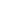       Privacy statementWe will only use the information you have given with regard to your child’s application to this nursery school. We will look after your information securely and we will follow the Data Protection legislation. We will not give personal information about you or any personal information you may provide on other people to anyone else or another organisation unless we have to by law. For more detailed information please see the full Privacy Notice on our website.     Parent declaration:      I confirm that I have provided correct information in this application.Parent/ carer name: ………………………………………….    Date: ……………………….Signature: ………………………………………..Holmewood declaration:I confirm that I have seen any evidence that supports this application:Staff name: …………………………………………..    Date: ………………………. Signature: ……………………………………………PROVISION OF FUNDED FULL-TIME PLACESYou may be eligible for a funded full-time place if you meet the criteria below. This is no guarantee of a full-time place.(Staff, this information may change. Parents will be required to check eligibility online.)Eligibility Criteria:  Please tick any boxes that apply.CRITERIA 	For families who meet specific national criteria linked to parents/ carers income, a funded full-time place of 30 hours is available. The parent (and their partner where applicable) should be seeking the free childcare to enable them to work. Parents of three and four year olds will need to meet the following criteria in order to be eligible for 30 hours free childcare:They earn or expect to earn the equivalent to 16 hours at National Minimum or Living Wage over the coming three months. This equates to £120 a week (or c.£6,000 a year) for each parent over 25 years old or £112.80 a week (or c.£5,800 a year) for each parent between 21 and 24 years old. This applies whether you are in paid employment, self-employed or on zero hours contract. Where one or both parents are on maternity, paternity, shared parental or adoption leave, or if they are on statutory sick leave. Where one parent meets the income criteria and the other is unable to work because they are disabled, have caring responsibilities or have been assessed as having limited capability to work. Where a parent is in a ‘start-up period’ (i.e. they are newly self-employed) they do not need to demonstrate that they meet the income criteria for 12 months. If a non-EEA national, the parent must have recourse to public funds. CRITERIA       MET / NOT MET _______________________________________________________________________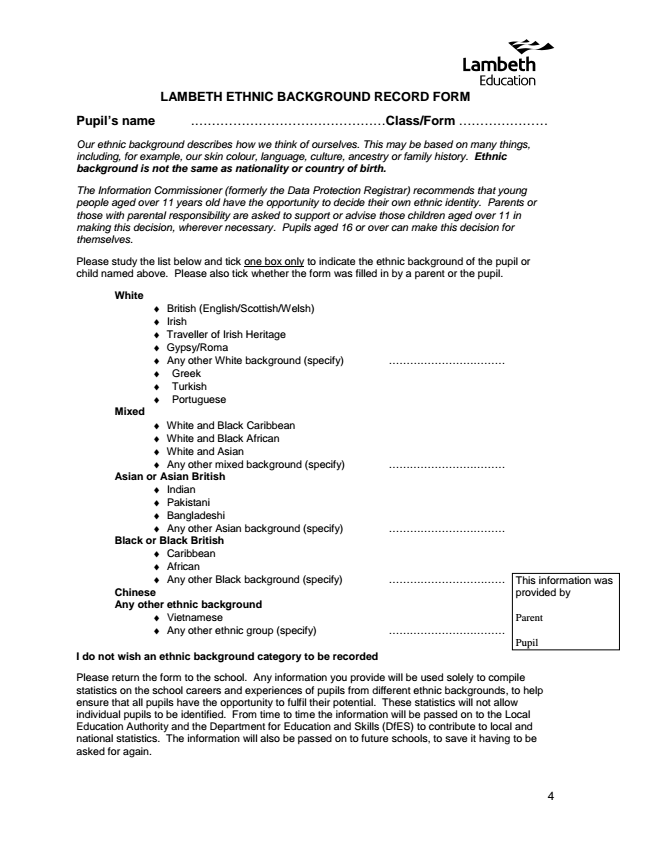 Date of completion:Completed by (staff initial): Date of completion:Completed by (staff initial): Child’s name:	(underline surname)Preferred name:Child’s name:	(underline surname)Preferred name:D.o.b.:Sex: M / FCountry of birth:Nationality:Child’s address:			Estate name/Borough:                                                      Tel:NHS Number:Child’s address:			Estate name/Borough:                                                      Tel:NHS Number:Parent 1 detailsParent 2 detailsName/ relationshipName/ relationshipDate of birth:Date of birth:Tel: Tel: email:  email: Country of origin:Country of origin:Language(s) spoken:Language(s) spoken:Main carers NI number: Is father named on Birth Certificate? Yes/NoWho has parental responsibility?Who has parental responsibility?All other people living in your home:(names/relationships - d.o.b. of children and school’s attending, any attended this nursery?)Address of other parent (if different):How much contact is there with the parent who lives elsewhere?Are you receiving Child Benefit:Immigration status:(refugee, asylum seeker, no recourse to public funds, in process of applying for indefinite leave to remain)Child’s ethnicity: Child’s main language spoken at home:Any other languages spoken at home: Child’s progress in home language:Child’s progress in home language:Religion:Any special dietary requirements/allergies:Doctor/surgery/Health Visitor names:Doctor/surgery/Health Visitor names:Have you had any worries or concerns about their health since they were born?Have you had any worries or concerns about their health since they were born?Has your child had the 2½  year development check (reminder, if not): Y / NHas your child had the 2½  year development check (reminder, if not): Y / NDo you/ Health visitors have concerns about your child’s development? Include any information about special educational needs or disabilities.Do you/ Health visitors have concerns about your child’s development? Include any information about special educational needs or disabilities.Names of any other agencies involved in supporting your child now or previously, and the reasons for their involvement:Names of any other agencies involved in supporting your child now or previously, and the reasons for their involvement:How did you hear about Holmewood?Sibling’s keyworker?Do you attend any C/C sessions?Have you applied elsewhere? Y / NName of any provision currently used (nursery, childminder):Name of any provision currently used (nursery, childminder):PART-TIME INFORMATION (please circle)               PART-TIME INFORMATION (please circle)               CORE HOURS:        Morning place:       8:45am - 11:45am                                  Afternoon place:    12.30pm - 3.30pm                                 Full Days:                8:45am - 2:45pmCORE HOURS:        Morning place:       8:45am - 11:45am                                  Afternoon place:    12.30pm - 3.30pm                                 Full Days:                8:45am - 2:45pmInterested in paying for half or full days? Y / NInterested in Breakfast/After School Club? Y / NInterested in holiday provision? (48 wks per year, with a daily or half daily charge) Y / NInterested in holiday provision? (48 wks per year, with a daily or half daily charge) Y / NOtherOtherAdditional Information (internal use only):